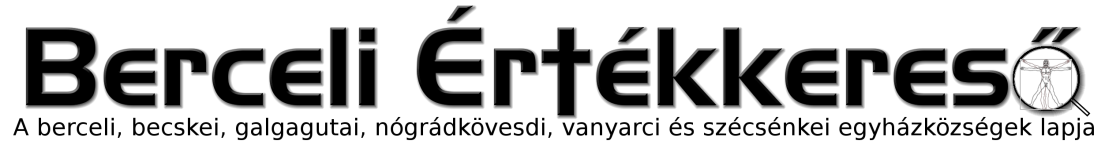 V. évf. 26. szám Keresztelő Szent János születése	2018. június 24.Az Úrnapi Szentségkitételeken tapasztalható volt, hogy a hívek jó része nem ismeri az Oltáriszentség köszöntő imádságot, ami a Szentségkitétel kötelező része. Ezért 2018.06.24-től minden Szentmise végén az eddig szokásos imádságok HELYETT (Tehát az Ó felséges Oltáriszentség, Most segíts meg Mária, Jézusunk lelkek örök Pásztora stb. imák elmaradnak) minden templomban a következő imádságot imádkozzuk:Üdvöz légy, örökké áldott légy, az Oltáriszentségben jelen lévő isteni Fölség, Isten és ember, Krisztus Jézus!Minden áldás élő kútfeje, menny és föld Ura, Istene, akit az angyalok - mint odafenn az egekben - úgy imádnak az Oltáriszentségben.Én is, méltatlan teremtményed, leborulva imádom szent Fölségedet és teljes szívemből hálát adok neked, hogy te mennyei Fölség,lelkünk eledelére önmagadat adtad az Oltáriszentségben.Kérlek, Uram, ne vegyelek soha ítéletemre, hanem az üdvösség e Szentsége legyen nekem is üdvösségemre. Ámen.HIRDETÉSEKBercelen a 7. csoport takarít.Mint azt korábban hirdettük technikai okokból szükségessé vált a Berceli Plébánia és Berceli Templom között biztonságos optikai gerinchálózat kiépítése. Ezt a jelenlegi Internetszolgáltató az Intellihome Kft. azzal a feltétellel vállalta, hogy az optikai kábel fektetéséhez szükséges földmunkát (értsd. gödör kiásását) és a KPE cső lefektetését a plébánia vállalja. Ehhez kértük a hívek segítségét, de eddig érdemi előrelépés nem történt. A jelenlegi rádiós hálózat jelszóit az internetszolgáltató adta ki, és minden bizonnyal a jelszó könnyűsége vezetett ennek feltöréséhez. A szolgáltató majd csak akkor foglalkozik érdemben a problémával, ha a földmunkák készen állnak, ehhez kérjük a hívek szíves segítségét. A internetes jelveszteség oka, továbbá, hogy a jelenlegi rádiós hálózat a plébániáról a templomtoronyra direkt rálátást igényelne, de időközben a plébánia szomszédos telkén egy fa megnőtt, és így árnyékolja a jelet. A plébánia működéséhez ma már szinte nélkülözhetetlen az internet, hiszen sem az elektronikus levelezés, sem a BonumTV közvetítések, sem a Berceli Értékkereső szinkronizálása, sem a plébániai naptárak, sem a plébánia vonalas telefonja, sem a plébániai ügyviteli rendszer (Ariadne), könyvelés stb. nem működnek internetkapcsolat nélkül.Így amíg a probléma elhárításra nem kerül, addig miseszándékokat nem áll módunkban felvenni, az eddig felvett miseszándékok a probléma megoldása után kerülnek elmondásra. Mivel a miserend szinkronizálásában is lehetnek csúszások, így a hétköznapi misék rendjéről érdeklődjenek a kedves testvérek egymástól, azok többnyire elmaradnak. A vasárnapi időpontok a szokásosak. A plébánia telefonos elérhetősége sajnos internet nélkül nem működik. Reméljük, hogy mielőbb kapunk segítséget a földmunkákban, és az internetszolgáltató el tudja készíteni az optikai gerinchálózatot. Addig kérjük szíves türelmüket, és elnézésüket, hogy keresztelési, temetési, jegyesoktatási stb. időpontokat nem tudunk mondani, vagy csak körülményesen.A Becskei Templom és Becskei Plébánia közötti optikai hálózati összeköttetés jelenleg másodlagos, de oda is várjuk a földmunkák elvégzésében a hívek segítségét.A szociális étkeztetés, vagyis szeretetmenü Bercelen jelenleg is számos családnak jelent segítséget. Önkéntesek jelenleg is sokat áldoznak az idejükből az ételosztásra. A ő munkájuk megkönnyítése végett várjuk önkéntesek jelentkezését, akik Bercelen az ételosztásban segítenének. Ha egész héten nem is tudja valaki elvállalni, kérjük akkor is jelentkezzen Onódi Kingánál vagy Paróczi Lászlóné Nórinál. Nagyon fontos, hogy jelentkezzenek, hogy későbbiekben is meg tudjuk tartani ezt a segítő lehetőséget!2018.06.26.	K	19:00	Szentmise a Szécsénkei Templomban2018.06.27.	Sz 	18:30	Szentségimádás a Berceli Templomban2018.06.28.	Cs	17:00	Szentmise a Galgagutai Templomban		17:30	Szentségimádás a Berceli Templomban 2018.06.29.	P	08:30	Búcsúi Szentmise a Berceli Templomban – közvetíti a BonumTV2018.06.30.	Sz		XIV. Váci Egyházmegyei Találkozó Mátraverebély-Szentkúton 8.00-tól Gyóntatás, a zarándokcsoportok fogadása 10.00 Vox Mirabilis kamarakórus ünnepi hangversenye 10.30 Katekézis: Jelek a liturgiában – Orosz Lóránt OFM, kegyhelyigazgató 11.00 Szentmise, majd eucharisztikus körmenet – Beer Miklós váci püspök 12.45 Vándorzászló átadása 13.00 Ebéd 14.00 Dűvő népzenei együttes koncertje 14.30 Litánia, zarándokok megáldása		17:00	Szentmise a Berceli Templomban +Varga Jánosné Klára2018.07.01.	V	08:30	Búcsúi Szentmise a Berceli Templomban		10:30	Igeliturgia a Galgagutai Templomban		10:30	Szentmise a Becskei Templomban		12:00	Szentmise a Szécsénkei Templomban		12:00	Igeliturgia a Nógrádkövesdi Templomban2018.07.07.	Sz	10:00	Buda János és Berta Enikő házasságkötése a Berceli Templomban		20:30	Kalkuttai Teréz Anya a szegények megmentője című színdarab a Berceli Templom mellett.2018.07.11–15. 	Egerszalóki Ifjúsági Találkozó2018.07.14–22. 	Zagyvamenti Nagyboldogasszony Közösség Ifjúsági Tábora2018.07.22–28. 	Ipolymenti Nagyboldogasszony Közösség Ifjúsági Tábora2018.08.01–06. 	Galgamenti Nagyboldogasszony Közösség Ifjúsági TáboraHivatali ügyintézés: Római Katolikus Plébánia 2687 Bercel, Béke u. 20. H-Cs:8-16 P: 8-12tel: 0630/455-3287 web: http://bercel.vaciegyhazmegye.hu, e-mail: bercel@vacem.huBankszámlaszám: 10700323-68589824-51100005